Google Hangouts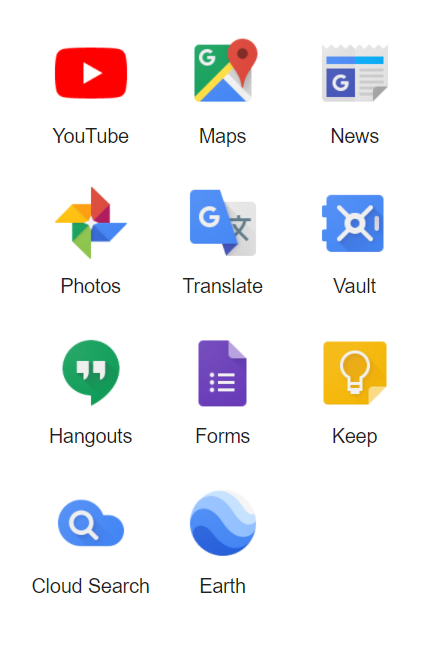 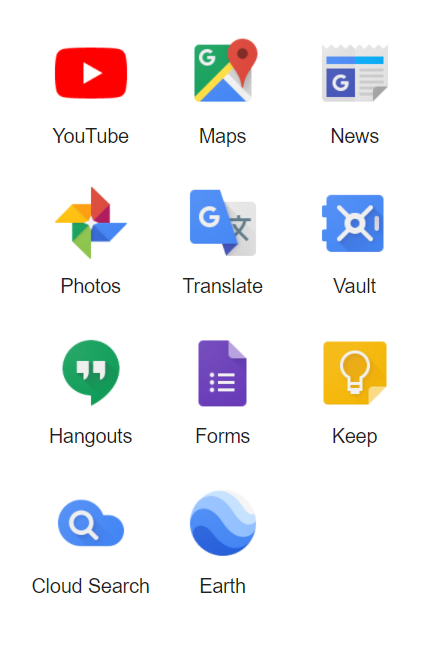 How to Start a Google HangoutType an email address in the new conversation box.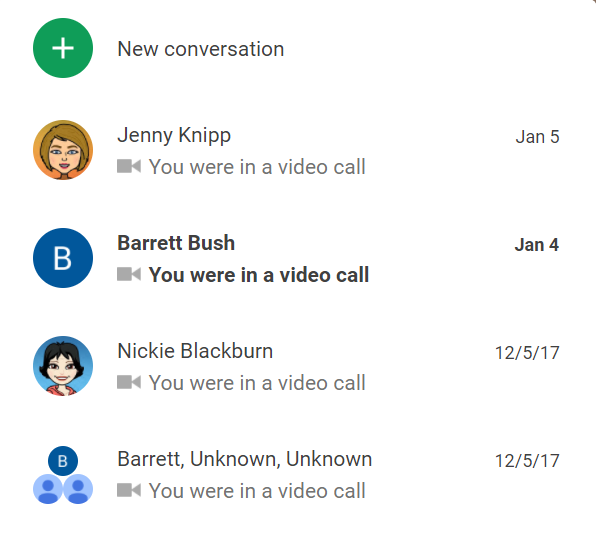 Click video call.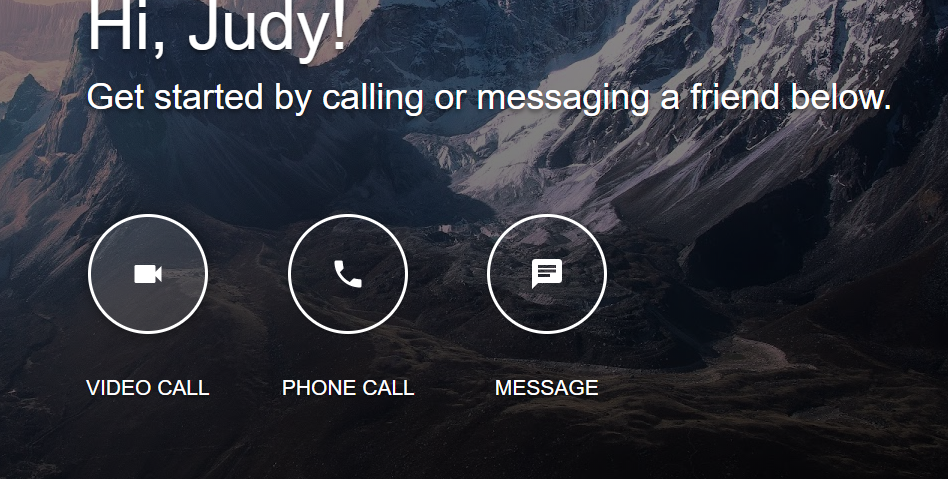 To add a new participant to the video call click on invite or the people symbol. 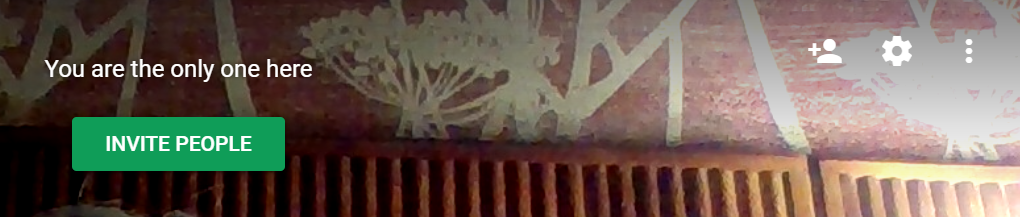 